CS550: Software EngineeringPh.D. Qualifying ExamQ1. [10 pts.] You have been asked to lead a five-person software development team that will implement a small but safety critical software package. Which software process model would you choose and justify why you select the model with the consideration of what factors.Q2. [5 pts.] Describe the defect amplification briefly.Q3. [5 pts.] What is the main difference between verification and validation?Q4. [20 pts.] KAIST Employee Credit Union is trying to build software for their ATMs. Answer to the following questions:Q4.1. [10 pts.] Draw a simple use case diagram that shows the following main functions of the ATM system.Open New AccountMake Account DepositMake Account WithdrawalMake Account TransferMake Account InquiryClose AccountQ4.2. [10 pts.] Draw a sequence diagram for Make Account Withdrawal.Q5. [10 pts.] You are required to perform a risk analysis for real time nuclear reactor control software. List at least three risk items that could significantly affect the project and mitigation techniques.Q6. [10 pts.] The Capability Maturity Model Integration (CMMI) rates software companies according to how well they identify and manage their software processes. The model has five levels in its staged representation: Initial, Repeatable, Defined, Managed, and Optimising. Briefly describe each of the five levels. What advantages are there for a company to move up to the top level?Q7. [20 pts.] The table shown below enumerates the tasks with the dependencies among the tasks and durations to complete a project. Answer to the following questionsQ7.1. [10 pts.] Draw a PERT chart, highlight the critical path and identify the slack time for all the non-critical tasks.Q7.2. [10 pts.] Choose any one critical plus one noncritical task other than J or K from above. Double the duration and determine the overall schedule impact. What choices would you have to get the project back on schedule?Q8. [20 pts.] Given below is the following method sort which sorts a field of int variables with a bubble sort. Answer to the following questions.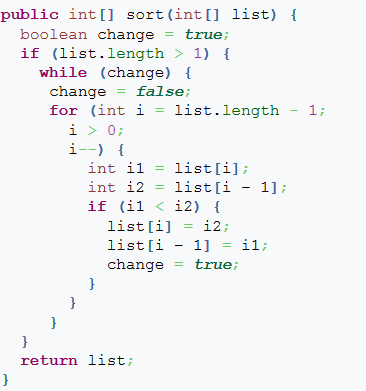 Q8.1. [10 pts.] Draw a control graph for the above method and what is the cyclomatic complexity for the module.Q8.2. [10 pts.] Based on the number of test cases you identified for the above question, Develop the test cases for 100 % statement coverage for the module.TaskPredecessorsDuration (days)ANone8BNone24CA24DB,C40EC8FD32GE,F24HG20IG16JH,I40KJ48